MADONAS NOVADA PAŠVALDĪBA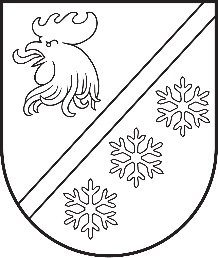 Reģ. Nr. 90000054572Saieta laukums 1, Madona, Madonas novads, LV-4801t. 64860090, e-pasts: pasts@madona.lv___________________________________________________________________________MADONAS NOVADA PAŠVALDĪBAS DOMESIZGLĪTĪBAS UN JAUNATNES LIETU KOMITEJAS SĒDES PROTOKOLS Nr. 7Madonā2023. gada 17. augustāSēde sasaukta plkst. 13.00Sēdi atklāj plkst. 13.00Sēde notiek attālināti videokonferences platformā ZOOM.Sēdē tika veikts audioieraksts.Sēdi vada : komitejas priekšsēdētāja Valda KļaviņaProtokolē: lietvede Baiba BajāreSēdē piedalās deputāti: Artūrs Čačka, Artūrs Grandāns, Arvīds Greidiņš, Iveta Peilāne, Rūdolfs Preiss, Sandra Maksimova, Zigfrīds Gora.Sēdē nepiedalās deputāti: Māris Olte - attaisnotu iemeslu dēļ.Deputāts:Rūdolfs Preiss nepiedalās 1. jautājuma izskatīšanā un balsojumā.Sēdē piedalās:Administrācijas darbinieki: Solvita Seržāne – Izglītības nodaļas vadītāja, Liene Ankrava – Finanšu nodaļas vadītāja.Pagastu un apvienību pārvalžu vadītāji: Elita Ūdre – Ērgļu apvienības pārvaldes vadītāja.Sēdes vadītāja Valda Kļaviņa iepazīstina ar Madonas novada pašvaldības domes Izglītības un jaunatnes lietu komitejas sēdes darba kārtību.DARBA KĀRTĪBĀ:0. Par darba kārtībuZIŅO: Valda Kļaviņa 1. Par Madonas novada pašvaldības Pedagoģiski medicīniskās komisijas nolikuma apstiprināšanuZIŅO: Solvita Seržāne 2. Par finansējuma piešķiršanu Praulienas pamatskolai un PII ''Pasaciņa''ZIŅO: Ilona Zalāne 3. Informatīvais jautājums. Par projekta “Izglītības iestāžu digitalizācija 7.-9. klasēm”, Nr.8.1.2.0/22/I/001, ietvaros iegādāto portatīvo datoru ilgtspējas nodrošināšanas nosacījumiemZIŅO: Solvita Seržāne, Gundega Puķīte, Artūrs Leimanis 4. Informatīvais jautājums. Par aktualitātēm izglītības jomāZIŅO:  Solvita Seržāne0. Par darba kārtībuZIŅO: Valda KļaviņaSēdes vadītāja aicina balsot par sēdes darba kārtību.Atklāti balsojot: ar 8 balsīm "Par" (Artūrs Čačka, Artūrs Grandāns, Arvīds Greidiņš, Iveta Peilāne, Sandra Maksimova, Valda Kļaviņa, Zigfrīds Gora, Rūdolfs Preiss), "Pret" – nav, "Atturas" – nav, "Nepiedalās" – nav, Madonas novada pašvaldības domes Izglītības un jaunatnes lietu komiteja NOLEMJ:Apstiprināt 2023. gada 17. augusta Madonas novada pašvaldības domes Izglītības un jaunatnes komitejas sēdes darba kārtību.1. Par Madonas novada pašvaldības Pedagoģiski medicīniskās komisijas nolikuma apstiprināšanuZIŅO: Solvita SeržāneSAGATAVOTĀJS: Solvita SeržāneSēdes vadītāja aicina balsot par lēmuma projektu.Atklāti balsojot: ar 7 balsīm "Par" (Artūrs Čačka, Artūrs Grandāns, Arvīds Greidiņš, Iveta Peilāne, Sandra Maksimova, Valda Kļaviņa, Zigfrīds Gora), "Pret" – nav, "Atturas" – nav, "Nepiedalās" – nav Madonas novada pašvaldības domes Izglītības un jaunatnes lietu komiteja NOLEMJ:Atbalstīt lēmuma projektu un virzīt izskatīšanai uz domes sēdi.Lēmuma projekts:2023. gada 10. jūnijā stājušies spēkā grozījumi Ministru kabineta 2012. gada 16. oktobra noteikumos Nr.709 “Noteikumi par pedagoģiski medicīniskajām komisijām”, kas nosaka būtiskas izmaiņas pašvaldības pedagoģiski medicīnisko komisiju kompetencē, tajā skaitā mainītas izglītojamo klašu grupas un izglītības programmas, par kurām komisijai ir tiesības izdot atzinumus, kā arī ir izmaiņas attiecībā uz komisijas darba organizāciju, veidlapu un zīmoga lietošanu.Ņemot vērā apstākli, ka ar Madonas novada pašvaldības domes 2021. gada 26. augusta lēmumu Nr. 133 (protokols Nr. 8; 12. p.) apstiprinātajā Madonas novada pašvaldības Pedagoģiski medicīniskās komisijas nolikuma izdošanas tiesiskajā pamatojumā norādīta atsauce uz šobrīd spēkā neesošo likumu “Par pašvaldībām”, ir sagatavots Madonas novada pašvaldības Pedagoģiski medicīniskās komisijas nolikums jaunā redakcijā.Noklausījusies sniegto informāciju, atklāti balsojot: PAR - ___, PRET - ___, ATTURAS - ___, Madonas novada pašvaldības dome NOLEMJ:Apstiprināt Madonas novada pašvaldības Pedagoģiski medicīniskās komisijas nolikumu.Atzīt par spēku zaudējušu ar Madonas novada pašvaldības domes 2021. gada 26. augusta lēmumu Nr. 133 (protokols Nr. 8; 12. p.) apstiprināto Madonas novada pašvaldības Pedagoģiski medicīniskās komisijas nolikumu.2. Par finansējuma piešķiršanu Praulienas pamatskolai un PII ''Pasaciņa''ZIŅO: Ilona ZalāneSAGATAVOTĀJS: Ilona ZalāneSēdes vadītāja aicina balsot par lēmuma projektu.Atklāti balsojot: ar 8 balsīm "Par" (Artūrs Čačka, Artūrs Grandāns, Arvīds Greidiņš, Iveta Peilāne, Sandra Maksimova, Valda Kļaviņa, Zigfrīds Gora, Rūdolfs Preiss), "Pret" – nav, "Atturas" – nav, "Nepiedalās" – nav, Madonas novada pašvaldības domes Izglītības un jaunatnes lietu komiteja NOLEMJ:Atbalstīt lēmuma projektu un virzīt izskatīšanai uz finanšu un attīstības komitejas sēdi.Lēmuma projekts:Madonas novada Praulienas pagasta pārvaldes vadītāja Ilona Zalāne informē, ka 2023. gada 28. februārī tika pieņemts Madonas novada pašvaldības lēmums Nr.134 (prot. Nr.3., 52.p.) “Par Lazdonas pamatskolas likvidēšanu”. Lazdonas pamatskolas 23 izglītojamie iesnieguši iesniegumus par mācību turpināšanu Praulienas pamatskolā, 8 izglītojamie PII “Pasaciņa”.2023./2024. mācību gadu Praulienas pamatskolā uzsāks 138 izglītojamie, PII “Pasaciņa” 96 izglītojamie (dati uz 15.08.2023.). Pamatojoties uz iepriekš minēto, Praulienas pamatskolai trūkst galda piederumu un virtuves aprīkojuma, lai nodrošinātu šādu skaitu izglītojamo ar kvalitatīvu ēdināšanas pakalpojuma nodrošināšanu. PII “Pasaciņa” nepieciešami virsdrēbju skapji un gultas ar gultas veļas komplektiem.Praulienas pagasta pārvalde lūdz piešķirt finanšu līdzekļus Praulienas pamatskolai EUR 3000.00 un PII “Pasaciņa” EUR 8000,00. Noklausījusies sniegto informāciju, atklāti balsojot: PAR - ___, PRET - ___, ATTURAS - ___, Madonas novada pašvaldības dome NOLEMJ:Madonas novada Praulienas pagasta pārvaldei piešķirt finanšu līdzekļus EUR 11000.00 Praulienas pamatskolas un PII “Pasaciņa” mācību procesa nodrošināšanai.Finansējumu piešķirt no Madonas novada 2023. gada nesadalītiem līdzekļiem EUR 5500,00 un no Madonas novada Praulienas pagasta pārvaldes 2023. gadā pārdotajiem īpašumiem EUR 5500,00.3. Informatīvais jautājums:Par projekta “Izglītības iestāžu digitalizācija 7.-9. klasēm”, Nr.8.1.2.0/22/I/001, ietvaros iegādāto portatīvo datoru ilgtspējas nodrošināšanas nosacījumiemZIŅO: Solvita Seržāne, Gundega Puķīte, Artūrs LeimanisSAGATAVOTĀJS: Solvita Seržāne, Gundega PuķīteA. Leimenis informē, ka no ir pieprasīta informācija no apdrosīnātājiem par datoru apdrošināšanas prēmiju apmēriem un tiek izvērtēts, vai apdrošināšana būs lietderīga.4. Informatīvais jautājums:Par aktualitātēm izglītības jomāZIŅO: Solvita SeržāneSēdi slēdz 14:12Sēdes darba process, ziņojumi, priekšlikumi, komentāri, diskusijas atspoguļoti sēdes audio ierakstā.Sēdes vadītāja							V. KļaviņaSēdes protokolists						B. Bajāre